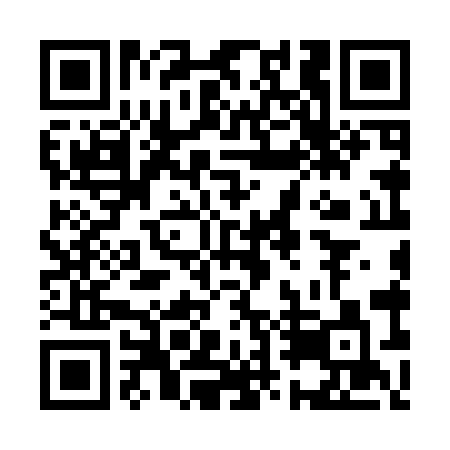 Prayer times for Bloska Polica, SloveniaWed 1 May 2024 - Fri 31 May 2024High Latitude Method: Angle Based RulePrayer Calculation Method: Muslim World LeagueAsar Calculation Method: HanafiPrayer times provided by https://www.salahtimes.comDateDayFajrSunriseDhuhrAsrMaghribIsha1Wed3:495:4912:596:008:1010:022Thu3:475:4812:596:018:1110:043Fri3:445:4612:596:028:1210:064Sat3:425:4512:596:028:1410:085Sun3:405:4312:596:038:1510:106Mon3:375:4212:596:048:1610:127Tue3:355:4012:596:058:1810:148Wed3:335:3912:596:058:1910:169Thu3:315:3812:596:068:2010:1810Fri3:285:3612:596:078:2110:2111Sat3:265:3512:596:088:2210:2312Sun3:245:3412:586:088:2410:2513Mon3:225:3312:586:098:2510:2714Tue3:205:3112:586:108:2610:2915Wed3:185:3012:586:108:2710:3116Thu3:155:2912:596:118:2810:3317Fri3:135:2812:596:128:3010:3518Sat3:115:2712:596:138:3110:3719Sun3:095:2612:596:138:3210:3920Mon3:075:2512:596:148:3310:4121Tue3:055:2412:596:158:3410:4322Wed3:035:2312:596:158:3510:4523Thu3:015:2212:596:168:3610:4624Fri2:595:2112:596:168:3710:4825Sat2:585:2012:596:178:3810:5026Sun2:565:2012:596:188:3910:5227Mon2:545:1912:596:188:4010:5428Tue2:525:1812:596:198:4110:5629Wed2:515:171:006:198:4210:5830Thu2:495:171:006:208:4310:5931Fri2:475:161:006:218:4411:01